  Balatonszőlős Község       Önkormányzata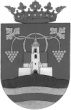        Polgármester     8233 Balatonszőlős, Fő u. 9.					Szám:…………./2017Előkészítő:  Magyari ZsuzsaELŐTERJESZTÉSA Képviselő-testület 2017. február 14-i üléséreTárgy: Az önkormányzat 2017. évi költségvetésének elfogadásaTisztelt Képviselő-testület!A költségvetési rendelet-tervezet összeállítása során érvényesítettük a 2017. évre vonatkozó költségvetési törvény számait és szabályozásait, figyelembe véve az államháztartásról szóló törvény és a végrehajtási rendelete 2017. január 1-től hatályos rendelkezéseit. Balatonszőlős Község Önkormányzatának 2017. évre számított bevételi és kiadási főösszege 73.812.000 Ft. Az előkészítés során számba vettünk valamennyi bevételt és ehhez igazítottuk a kiadásokat.A főösszesítőből látható, hogy a költségvetési egyensúlyt 33.500.000 Ft pénzmaradvány felhasználással sikerült megteremteni.A tartalék összege 17.786.400 Ft, ez általános tartalék.A költségvetés bevételi oldala:Az idei állami támogatás összetétel magasabb, mint a tavalyi összeg. Állami támogatásként 24.701.417 Ft-ot kapunk  a 2/a tábla szerint részletezve.Adóbevételként közel annyit számítunk, mint a 2016-es költségvetésnél, figyelembe véve a 2016 év teljesítés adatait. Gépjárműadóval és pótlékkal együtt a tervezett összeg 11.333.000 Ft.(részletezve lásd 2 sz. tábla)Támogatásként várunk a munkaügyi központtól közfoglalkoztatás támogatásra (a meglévő szerződés alapján) 812.513 Ft-ot. Működési bevétel: viziközmű üzemeltetésből bevétel 2.400.000 Ft + Áfa Ft várható.Igazgatási szolgáltatási bevétel és kamat 44.070 Ft.Kiadási oldal:Bérekre és járulékokra 11.843.100 Ft-ot tervezünk. Ez tartalmazza a polgármester tiszteletdíját és költségtérítését, 1 fő falugondnok bérét és egyéb juttatásait, 1 fő alkalmazott bérét és járulékait,  valamint közfoglalkoztatást 3 fő részére, február 28-ig, amíg a 2016-ben megkötött szerződés érvényes.  A későbbiekben a támogatástól függően tervezünk a további lehetséges létszámmal.Dologi kiadásokra 12.859.500  Ft-ot tervezünk. ez tartalmazza a szakmai anyagok-, üzemeltetési anyagok beszerzését, közüzemi díjakat, kommunikációs szolgáltatásokat, stb. Jelentős összegű tételünk a pénzeszköz átadás: 12.249.000 Ft. Tartalmazza az  Óvoda,  Közös hivatal,  Tűzoltóság,  ügyelet, és gyermekjóléti szolgálatra  adott pénzeket, valamint egyéb támogatásokat a 4. melléklet szerint részletezve. Szociális kiadásaink várhatóan 1.810.000 Ft-ot tesznek ki.Fejlesztési kiadásokra: 15.946.000 Ft-t terveztünk. Részletezése az 5. melléklet szerint.A költségvetési támogatások nyújtásában az új Áht. és a végrehajtási rendelete jelentős szigorításokat vezetett be. Főszabályként költségvetési támogatás csak pályázati úton vagy egyedi kérelem útján nyújtható. Meg kell határozni a döntést hozó személyt vagy testületet, ennek a jogszabályi előírásnak a költségvetési rendeletben eleget tettünk. Az odaítélt támogatásról támogatási szerződést köt a kötelezettségvállalásra jogosult a támogatott szervezettel, melyben rögzíteni kell a támogatás összegét, célját, az elszámolás határidejét és módját. Továbbá a támogatott szervezetnek meg kell felelni a jogszabályban előírt feltételeknek, és a nem utófinanszírozott támogatásoknál biztosítékot kell meghatározni a támogatás visszafizetése esetére (pl. elszámolás elmaradása).Az Áht. 24. § (4) bekezdése alapján a költségvetés előterjesztésekor a képviselő-testület részére tájékoztatásul be kell mutatni, szöveges indoklással együtt:a helyi önkormányzat költségvetési mérlegét közgazdasági tagolásban, az előirányzat felhasználási tervét (6., 7. sz. melléklet),többéves kihatással járó döntésekből származó kötelezettsége az önkormányzatnak nincs.a közvetett támogatásokat –így különösen adóelengedéseket, adókedvezményeket - tartalmazó kimutatást (10.sz. melléklet).A 6., 7. sz. melléklet bemutatja a működési és felhalmozási célú bevételi és kiadási előirányzatokat tájékoztató jelleggel, mérlegszerűen.A 8. sz. melléklet tartalmazza a bevételek és kiadások előirányzatának havi ütemezését. A bevételeken belül az állami támogatásokat a jogszabályban előírt folyósítás alapján, a helyi adókat, gépjárműadót a törvényben előírt fizetési kötelezettség figyelembe vételével, működési bevételeket, átvett pénzeszközöket a megkötött szerződésekben rögzítettek alapján ütemeztük.A 10. sz. melléklet bemutatja a 2017. évi közvetett támogatásokat a jogszabályi előírásnak megfelelő tartalommal, mely tartalmazza az építményadó, iparűzési adó, idegenforgalmi adó, gépjárműadó adókedvezményét, adómentességét. Az adómentességek, adókedvezmények a törvény illetve törvényi felhatalmazás alapján a helyi adórendelet alapján kerültek megállapításra, az ebből adódó 2017. évi tervezett bevétel kiesés összege 1.182.000 Ft.Az Európai Uniós támogatással megvalósuló programok, projektje az önkormányzatnak nincs.Az Áht. 29. § (3) bekezdése előírja, hogy a helyi önkormányzatnak évente, legkésőbb a költségvetési rendelet elfogadásáig határozatban meg kell állapítani a Stabilitási tv. 45. § (1) bekezdés a) pontja felhatalmazása alapján kiadott jogszabályban meghatározottak szerinti saját bevételeinek, valamint a Stabilitási tv. 3.§ (1) bekezdése szerinti adósságot keletkeztető ügyleteiből eredő fizetési kötelezettségeinek a költségvetési évet követő három évre várható összegét. (9. sz. melléklet)A 2017. évi gazdálkodás legfontosabb célja, hogy az Önkormányzat a költségvetési egyensúlyát megőrizze, a likviditását biztosítsa, a gazdálkodás hatékonyságát javítsa, a költségvetésben tervezett fejlesztési feladatokat és a támogatott projekteket megvalósítsa.A 2013 január 1.-én hatályba lépő, A Közös Önkormányzati hivatal létrehozásáról szóló megállapodásra hivatkozva, kérem a képviselőtestületet, hogy a Közös Hivatal 2017 évre szóló költségvetését a melléklet alapján hagyja jóvá.HATÁROZATI JAVASLAT…………/2017.(II.14.) sz. határozati javaslat:Balatonszőlős Község Önkormányzatának Képviselő-testülete hozzájárul a Közös Önkormányzati Hivatal 2017 évre vonatkozó költségvetésének jóváhagyásához a melléklet alapján.Felelős: Mórocz LászlóHatáridő: azonnalHATÁROZATI JAVASLAT…………/2017.(II.14.) sz. határozati javaslat:A Balatonszőlős Község Önkormányzata képviselő-testülete a költségvetés előterjesztésekor nyilatkozik, hogy a Magyarország gazdasági stabilitásáról szóló 2011. évi CXCIV. törvény alapján az adósságot keletkeztető ügyleteiből fennálló kötelezettségeinek a költségvetési évben és az azt követő három évben várható összege nem haladja meg a saját bevételeinek 50 %-át.A Balatonszőlős Község Önkormányzata képviselő-testülete a Magyarország gazdasági stabilitásáról szóló 2011. évi CXCIV. törvényben és az Önkormányzati adósságot keletkeztető ügyletekről szóló 353/2011. (XII. 30.) Korm. rendeletben meghatározottak szerinti saját bevételeit és az adósságot keletkeztető ügyleteiből eredő fizetési kötelezettségeit az alábbiak szerint állapítja meg:Felelős: Mórocz LászlóHatáridő: azonnalBalatonszőlős Község ÖnkormányzataKépviselő-testületének……/2017.(…...)  önkormányzati rendeleteaz önkormányzat 2017. évi költségvetésérőlBalatonszőlős Község Önkormányzatának Képviselő-testülete az Alaptörvény 32. cikk (2) bekezdésében meghatározott eredeti jogalkotói hatáskörében, az Alaptörvény 32. cikk (1) bekezdés f) pontjában meghatározott feladatkörében eljárva a következőket rendeli el:A rendelet hatálya1.§. Jelen rendelet hatálya kiterjed a Képviselő-testületre és az Önkormányzatra. A költségvetés bevételei és kiadásai2.§.(1)    Az Önkormányzat bevételeit, egyezően a kiadási főösszeggel, a Képviselő-testület 73.812.000 Ft-ban állapítja meg az alábbi részletezettségben:       (2)  Az (1) bekezdés szerinti bevételi főösszegen belül a bevételeket kiemelt előirányzatonkénti részletezettséggel az l. sz. melléklet tartalmazza.       (3) A bevételek részletezését a 2 sz .melléklet tartalmazza. Az állami hozzájárulásokat jogcímenként a 2/a melléklet tartalmazza.       (4) Az (1) bekezdés szerinti kiadási főösszegen belül a kiadásokat az előirányzat-csoportonkénti és kiemelt előirányzatonkénti részletezettségben a következő összegekkel állapítja meg:3.§ (1) A 2.§ (1) bekezdésében megállapított bevételt az Önkormányzat a 2-7 bekezdésekben meghatározott kiadásokra tervezi fordítani.Az Önkormányzat kiadásait feladatonként az 3.- 4. számú melléklet tartalmazza.Az Önkormányzati működési kiadások előirányzatának feladatok szerinti részletezését a 3. számú melléklet tartalmazza 38.761.600 Ft összegben.(3)	Beruházási feladatokra az Önkormányzat 4.331.000 Ft-ot fordít, az 5. tábla szerinti részletezésben.(4) Az Önkormányzat az önkormányzati vagyon felújítására 11.615.000  Ft-ot fordít, az 5. tábla szerinti részletezésben.(5)	Az Önkormányzat egyéb felhalmozási kiadásokra 0 Ft-ot fordít, az 5. tábla szerinti részletezésben.(6)  Az általános tartalék összege  17.786.400 Ft.(7)  Az Önkormányzat 2017. évi céltartaléka 0 Ft.(8)  A Képviselő Testület az Önkormányzat létszámkeretét 6 főben állapítja meg, melyből 3 fő közfoglalkoztatott a 2. sz. melléklet szerinti bontásban.(9)	Az Önkormányzat költségvetési mérlegét közgazdasági tagolásban –működési és felhalmozási kiadások és bevételek bontásban - a 6. számú tájékoztató tábla tartalmazza.(10) Európai Uniós támogatással megvalósuló projektje az önkormányzatnak nincs.(11) Önkormányzati adósságot keletkeztető fizetési kötelezettsége az Önkormányzatnak nincs.(12) Az önkormányzat költségvetési bevételeit és kiadásait kötelező, önként vállalt és állami (államigazgatási) feladatatok szerinti bontásban a 7 sz. tábla tartalmazza.(13) A bevételek és kiadások előirányzatának havi ütemezését a 8.sz. tábla tartalmazza.(14) Többéves kihatással járó döntésekből származó kötelezettségei az önkormányzatnak nincsenek.(15) Az Önkormányzat adósságot keletkeztető ügyleteiből eredő fizetési kötelezettségeinek várható összegét a lejárat végéig a 9.sz. tájékoztató tábla tartalmazza.(16) Az Önkormányzat közvetett támogatásait a 10. sz. melléklet tartalmazza.(17) Az Önkormányzat adósságállománya alakulását lejárat, eszközök bel- és külföldi hitelezők szerinti bontásban nincs. (18) Az Önkormányzat 2017-20 évek tervezett előirányzatainak keretszámait a 11.sz. melléklet tartalmazza.(19) A képviselő testület, a 2017. évi illetményalapot, 38.650,- forintban állapítja meg. A költségvetés végrehajtására vonatkozó szabályok4.§ (1) Az önkormányzati szintű költségvetés végrehajtásáért a polgármester, a könyvvezetéssel kapcsolatos feladatok ellátásáért a jegyző a felelős.(2) A gazdálkodás során az önkormányzati törvény előírásai alapján elsősorban a kötelező alapellátás feladatait biztosítja, további terhelhetősége figyelembevétele mellett finanszírozza szabadon vállalt nem kötelező feladatait.(3) Az önkormányzat felhalmozási tevékenységén belül: a.) A 7. számú mellékletben szereplő fejlesztési kiadási előirányzatok teljesítését a bevételek teljesülésének megfelelően kell ütemezni. b.) A fejlesztési feladatok esetében indokolt a pályázati lehetőségekkel élni, a tervezett feladatokhoz rendelt előirányzatokat önrésznek is lehet tekinteni.(4) A Magyarország helyi önkormányzatairól szóló 2011. évi CLXXXIX. törvényben a polgármester hatáskörébe utalt forrásfelhasználásról szóló döntés értékhatára az önkormányzat költségvetésében jóváhagyott kiadási előirányzatok teljes összege. Az Önkormányzat vonatkozásában kiemelt előirányzatok terhére kötelezettséget vállalni a Polgármester jogosult, utalványozni a Polgármester, valamint az általa írásban meghatalmazott hivatali dolgozó jogosult.5. § (1) A Képviselő-testület az Önkormányzat vonatkozásában a 3. mellékletben jóváhagyott működési előirányzatokon belül a kiemelt előirányzatok közötti átcsoportosítás jogát, valamint a 4. mellékletben jóváhagyott támogatások előirányzatai –alapítványi támogatások kivételével - között az átcsoportosítás jogát 1.000 eFt összeghatárig a Polgármesterre ruházza át. A működési kiadások kiemelt előirányzatai közötti átcsoportosításokat a legközelebbi költségvetési rendelet módosítása során a rendeletben át kell vezetni. (2 )	A képviselő-testület a fejlesztések között jóváhagyott beruházás előkészítő kiadások előirányzatról az átcsoportosítás jogát, továbbá az 5. mellékletben jóváhagyott felhalmozási előirányzatok között 1.000 eFt értékhatárig az átcsoportosítás jogát, a Polgármesterre ruházza át. A felhalmozási kiadások előirányzatai közötti átcsoportosításokat a legközelebbi költségvetési rendelet módosítása során a rendeletben át kell vezetni.(3) A képviselő-testület az 5. mellékletben meghatározott felújítási feladatok közötti átcsoportosítás jogát a Polgármesterre ruházza át. Az átcsoportosításokat a legközelebbi költségvetési rendelet módosítása során a rendeletben át kell vezetni.(4) A képviselő-testület a 5. mellékletben jóváhagyott beruházási előirányzatokról a fejlesztési feladattal összefüggő dologi kiadásokra történő előirányzat átcsoportosítás jogát a Polgármesterre átruházza. Az átcsoportosításokat a legközelebbi költségvetési rendelet módosítása során a rendeletben át kell vezetni.6.§ (1) Az önkormányzati feladatok pénzellátására vonatkozóan havonta heti bontásban likviditási tervet kell készíteni, amely az ismert és várható bevételeken és kötelezettségeken alapul.       (2) Ha az önkormányzat év közben a költségvetési rendelet készítésekor nem ismert többletbevételhez jut, vagy a bevételei a tervezettől elmaradnak, e tényről a Polgármester a képviselő-testületettájékoztatja.  A Képviselő-testület szükség szerint, de évente legalább négy alkalommal–május, július, október, hónapokban továbbá legkésőbb az éves költségvetési beszámoló elkészítésének határidejéig, december 31-ei hatállyal módosítja a  költségvetési rendeletét.(3)Ha év közben az Országgyűlés - helyi önkormányzatot érintő módon- a központi költségvetésről szóló törvény a helyi önkormányzatok a települési önkormányzatok állami hozzájárulásait, támogatásait, valamint a részükre juttatandó egyéb költségvetési támogatások előirányzatait zárolja, azokat csökkenti, törli az intézkedés kihirdetését követően haladéktalanul a képviselő-testület elé kell terjeszteni a költségvetés rendelet módosítását.    (4) A Képviselő-testület által jóváhagyott kiemelt előirányzatok és költségvetési létszámkeretek között átcsoportosítást a Képviselő-testület engedélyezhet.   (5) A Polgármester a kiemelt előirányzatok terhére kötelezettséget vállalhat. Az önkormányzat árubeszerzéseinél, építési beruházásainál és szolgáltatás megrendeléseinél a közbeszerzési törvény rendelkezéseit kell figyelembe venni.   (6)	 A Képviselő-testület a költségvetésben szereplő felújítások, és beruházások lebonyolításával a Polgármestert bízza meg.   (7)Az önkormányzati támogatási igénnyel járó pályázatok benyújtásához a képviselő-testület engedélye szükséges. Az önkormányzati pályázatokról és azok önrészének mértékéről a képviselő-testület dönt.   (8)A Polgármester az Önkormányzat részére megállapított létszámkeretet a tényleges foglalkoztatás során nem lépheti túl.  (9) A bevételi és kiadási előirányzatok teljesítése során a készpénzes fizetés helyett elsődlegesen a készpénzkímélő fizetési módot kell alkalmazni. Készpénzben történő teljesítésre az alábbi esetekben kerülhet sor:közfoglalkoztatottak bére, valamint munkába járáshoz kapcsolódó közlekedési költségtérítése,alkalmazottak munkába járáshoz kapcsolódó közlekedési költségtérítése,alkalmazottak belföldi és külföldi kiküldetéséhez kapcsolódó napidíjai, illetménybe nem tartozó kiadásai,Külső személyi juttatások, megbízási díjak kiadásai,az egységes rovatrend K31 Készletbeszerzés, K33 szolgáltatási kiadások, K34 kiküldetések, reklám, propagandakiadások rovatokon elszámolandó kiadások, valamint az ezekhez a kiadásokhoz kapcsolódó előzetesen felszámított általános forgalmi adó rovaton elszámolt kiadások.Az egységes rovatrend K4 Ellátottak pénzbeli juttatásai rovaton elszámolandó kiadások.az egységes rovatrend K6 beruházások rovatain elszámolandó kiadások nettó ötszázezer forintot meg nem haladó kiadásai, valamint az ezekhez a kiadásokhoz kapcsolódó előzetesen felszámított általános forgalmi adó rovaton elszámolt kiadások.az egységes rovatrend K355 egyéb dologi kiadásokon megjelenő kiadások,a fenti kiadásokra az alkalmazottaknak elszámolási kötelezettséggel adott előlegek. (10) A testület felhatalmazza a polgármestert 1.000.000 Ft összeg felhasználására az általános tartalék terhére. A hatáskör gyakorlásáról a polgármester a Képviselő-testületet a soron következő költségvetés módosítás keretében tájékoztatja.(11)	Az önkormányzat által a dolgozónak nyújtott munkabér előleg kifizetésekor az érvényes adójogszabályok szerint kell eljárni, és az összesen nyújtott munkabér előleg összege nem haladhatja meg az önkormányzat egyhavi alapilletmény előirányzatának 20 %-át. 7. § (1)Az Önkormányzat 2017. évben felhalmozási célú hitel felvétellel nem számol.     (2)	 Hitel felvételére csak a Képviselő-testület döntése alapján a Magyarország gazdasági stabilitásáról szóló 2011. évi CXCIV. törvény és az Önkormányzati adósságot keletkeztető ügyletekről szóló 353/2011. (XII. 30.) Korm. rendelet előírásai alapján kerülhet sor.8.§ (1) Az önkormányzat gazdálkodása során az év közben létrejött költségvetési többletet államilag garantált értékpapír vásárlással, illetve pénzintézeti pénzlekötés útján hasznosíthatja.      (2) Értékpapír vásárlás esetén, a költségvetési többlet felhasználásáról a Képviselő-testület dönt. Pénzintézeti lekötés esetén, értékhatár nélkül a hasznosítási szerződés megkötését a Képviselő-testület a polgármester hatáskörébe utalja.9. § (1)	Költségvetési maradvány megállapításának, elszámolásának és felhasználásának szabályai:	Kötelezettségvállalással terhelt előirányzat-maradványnak kell tekinteni:a) azt a maradványt, melyre a kötelezettségvállalás a tárgyévi előirányzat terhére történt, de a teljesítés a tárgyévben nem valósult meg,b) a tárgyévben szerződés alapján befolyt bevételt, ha az bizonyítottan a teljesítendő kiadásokra kerül felhasználásra a következő évben.A költségvetési maradvány jóváhagyása után - az elvonásokat követően - az előirányzat-maradvány személyi juttatásokból származó része a többi kiemelt előirányzatra is fordítható. Az előirányzat-maradvány személyi juttatásokon felüli része személyi juttatásokra nem használható. A pénzmaradvány, illetve előirányzat-maradvány terhére nem vállalható olyan tartós kötelezettség, amely költségvetési támogatási többlettel jár.10.§ (1)	A bevételek növelése érdekében fokozott erőfeszítéseket kell tenni a kintlévőségek behajtására.(2)	Az adóellenőrzési és felderítési munkát hatékonyan kell végezni, az adóhátralékot következetesen be kell szedni és a mulasztókkal a jogszabályban foglaltak szerint kell eljárni.11.§ (1)	A támogatás nyújtása a Képviselő-testület át nem ruházható hatásköre. A Képviselő-testület által támogatásról hozott döntést követően, a támogatottal támogatási szerződést kell kötni.  A képviselő-testület felhatalmazza a polgármestert, hogy a 4. számú mellékletben meghatározott egyedi támogatásokról a támogatási szerződést megkösse.     (2) A támogatások folyósítására azt követően kerülhet sor, hogy a támogatott szervezetekkel az Önkormányzat nevében a Polgármester támogatási szerződést köt a jogszabályi előírások figyelembe vételével.     (3) Az odaítélt támogatás folyósítását felfüggeszti, amennyiben a támogatottnak esedékessé vált és meg nem fizetett köztartozása van, és ennek rendezését nem igazolja, valamint amíg az előző évben részére folyósított támogatás felhasználásáról nem számolt el.    (4) Amennyiben a támogatott a támogatást vagy annak egy részét jogtalanul vette igénybe, azt nem a pályázatban megjelölt programra, feladatra használta fel, vagy a támogatás igényléséhez valótlan adatokat szolgáltatott, a támogatást az önkormányzat költségvetési számlájára köteles visszafizetni.    (5) A támogatott jogosult részben, vagy egészben lemondani a támogatásról, amennyiben az általa vállalt feladat objektív okból nem vagy csak részben valósítható meg.   (6) A támogatott szervezet a támogatásról a szerződésben foglalt határidőre köteles hitelesített bizonylatokkal a támogatási szerződésben kikötött határidőre elszámolni. Az elszámolással egyidejűleg a támogatottnak tájékoztatást kell adni a támogatott cél megvalósításáról.   (7). Indokolt esetben a Jegyző helyszíni ellenőrzés keretében vizsgáltatja meg a belső ellenőrrel a támogatott cél megvalósulását, a támogatás felhasználásának jogszerűségét és szabályszerűségét.   (8)  Alapítvány részére támogatás nyújtása és alapítványtól forrás átvétele a Képviselő-testület át nem ruházható hatásköre.    (9)  Államháztartáson kívüli forrás elfogadásáról – alapítványi forrás kivételével- polgármester dönt.   (10) A támogatás átvételéről a támogatóval támogatási szerződést kell kötni, melynek tartalmazni kell a támogatás célját, az átadás időpontját, az elszámolás módját.(11)	Az államháztartáson kívüli forrás átvételéről kötendő támogatási szerződés előtt vizsgálni kell az átvétellel kapcsolatban felmerülő kiadásokat és a pénzeszköz átvétel következményeit.(12)	A Polgármester a költségvetés végrehajtásáról szóló beszámolóban tájékoztatja a Képviselő-testületet az előző évben államháztartáson kívülről átvett pénzeszközök teljesüléséről.12.§ Az Önkormányzati biztos kirendelésére az Áht. 71. §. (4) bekezdésében és az Ávr 116-118. §-ban foglaltak az irányadók.13.§ Az önkormányzati vagyon értékesítésére vonatkozóan az önkormányzat vagyongazdálkodásáról szóló önkormányzati rendelet előírásait kell alkalmazni.14.§  (1) A költségvetés végrehajtásáért a polgármester felel.           (2)	 A költségvetési rendelet elfogadásáig a polgármester által, a hatályos jogszabályok szerint az önkormányzat költségvetését megillető beszedett bevételeket és az előző évi kiadási előirányzatok arányos mértékéig teljesített kiadásokat a költségvetési rendelet előirányzatai tartalmazzák.          (3)	 A polgármester az államháztartásról szóló törvény előírásai szerinti időpontokban az önkormányzat gazdálkodásáról köteles beszámolni a Képviselő-testületnek.15.§ A rendelet a kihirdetés napját követő napon lép hatályba, rendelkezései a 2017. évről szóló zárszámadási rendelet elfogadásáig hatályosak.                                Mórocz László					dr. Tárnoki Richárd                                  Polgármester						jegyzőA rendelet kihirdetve: 2017                                                                         dr. Tárnoki Richárd                                                                                                                                 jegyzőmegnevezés2017.2018.2019.2020.1. Helyi adó bevétel9 433 0008 433 0008 433 0008 433 0002. Vagyon és vagyonértékű jog értékesítéséből származó bevétel3. Osztalék, koncessziós díj és hozambevétel,4. tárgyi eszköz és immateriális jószág, részvény, részesedés, vállalalat értékesítésből vagy privatizációból származó bevétel5. Bírság, pótlék- és díjbevétel100 000100 000100 000100 0006. Kezességvállalással kapcsolatos megtérülésÖsszesen:9 533 0008 533 0008 533 0008 533 000az önkormányzat adott évi saját bevételeinek 50%-a4 266 5004 266 5004 266 5004 266 500adósságot keletkeztető ügyletekből és kezességvállalásokból fennálló kötelezettségek futamidő kezdete2017.2018.2019.2020.Összesen:0000Költségvetési bevételek előirányzata:	39.982.000 FtFinanszírozási bevételek előirányzata:	33.830.000 FtEbből:belső hiány33.500.000 FtKülső hiány     330.000 Ft      Állami támogatás megelőlegezése      330.000FtKöltségvetési kiadások előirányzata:72.494.000 FtFinanszírozási kiadások előirányzata:	1.318.000 FtI. Működési kiadások1. Személyi juttatások9 751 000 Ft2 Munkaadót terhelő járulékok és szoc. hozzájárulási adó  2 092 000 Ft3. Dologi kiadások12 859 500 Ft4. Ellátottak pénzbeli juttatásai1 810 000 Ft5. Egyéb működési kiadások12 249 000 Ft5.1.  Működési célú támogatások államháztartáson belülre11 209 000 Ft5.2. Működési célú pénzeszköz átadás áh-n kívülre1 040 000 Ft5.4. Előző évi működési célú előirányzat maradvány,Pénzmaradvány átadás6. Tartalékok17 786 400 Ft6.1. Általános tartalék17 786 400 Ft6.2. CéltartalékII. Felhalmozási kiadások1. Beruházások4 331 000 Ft2. Felújítási kiadások11 615 000 Ft3. Egyéb felhalmozási kiadások Ft3.1. Támogatásértékű felhalmozási kiadások Ft3.2. Felhalmozási célú pénzeszköz átadás áh-n kívülreIII. Finanszírozási kiadások1.1. Hitel- kölcsön törlesztés áh-n kívülre1.2. Forgatási célú értékpapír vásárlásának kiadása Ft1.3. Állami tám. megelőlegezés visszafizetésének kiadása1 318 000 Ft1.4. Pénzeszközök lekötött betétként való elhelyezése